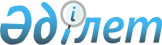 "2019-2021 жылдарға арналған Зайсан ауданының аудандық маңызы бар қала, ауылдық округ бюджеттері туралы" 2018 жылғы 28 желтоқсандағы Зайсан аудандық мәслихатының № 34-1 шешіміне өзгерістер енгізу туралыШығыс Қазақстан облысы Зайсан аудандық мәслихатының 2019 жылғы 29 қарашадағы № 47-2 шешімі. Шығыс Қазақстан облысының Әділет департаментінде 2019 жылғы 12 желтоқсанда № 6389 болып тіркелді
      ЗҚАИ-ның ескертпесі.

      Құжаттың мәтінінде түпнұсқаның пунктуациясы мен орфографиясы сақталған.
      Қазақстан Республикасының 2008 жылғы 4 желтоқсандағы Бюджет Кодексінің 106-бабына, 109-1 бабының 4-тармағына, Қазақстан Республикасының 2001 жылғы 23 қаңтардағы "Қазақстан Республикасындағы жергілікті мемлекеттік басқару және өзін-өзі басқару туралы" Заңының 6-бабының 1-тармағының 1) тармақшасына, Зайсан аудандық мәслихатының 2019 жылғы 15 қарашадағы № 46-1 "2019-2021 жылдарға арналған Зайсан ауданының бюджеті туралы" 2018 жылғы 21 желтоқсандағы Зайсан аудандық мәслихатының № 33-1 шешіміне өзгерістер енгізу туралы" (нормативтік құқықтық актілерді мемлекеттік тіркеу Тізілімінде 6320 нөмірімен тіркелген) шешіміне сәйкес Зайсан аудандық мәслихаты ШЕШІМ ҚАБЫЛДАДЫ:
      1. Зайсан аудандық мәслихатының 2018 жылғы 28 желтоқсандағы № 34-1 "2019-2021 жылдарға арналған Зайсан ауданының аудандық маңызы бар қала, ауылдық округ бюджеттері туралы" (нормативтік құқықтық актілерді мемлекеттік тіркеу Тізілімінде 5-11-187 нөмірімен тіркелген, 2019 жылғы 9 ақпанда аудандық "Достық" газетінде және 2019 жылғы 16 қаңтарда Қазақстан Республикасы нормативтік құқықтық актілерінің Эталондық бақылау банкінде электронды түрде жарияланған) шешіміне келесі өзгерістер енгізілсін:
      1-тармақ келесі редакцияда жазылсын:
      "1. 2019-2021 жылдарға арналған Айнабұлақ ауылдық округінің бюджеті тиісінше 1, 2, 3-қосымшаларға сәйкес, соның ішінде 2019 жылға мынадай көлемдерде бекітілсін:
      1) кірістер – 61798,2 мың теңге, соның ішінде:
      салықтық түсімдер - 4772 мың теңге;
      салықтық емес түсімдер – 225 мың теңге;
      негізгі капиталды сатудан түсетін түсімдер – 0,0 мың теңге;
      трансферттердің түсімдері – 56801,2 мың теңге;
      2) шығындар – 62441,4 мың теңге;
      3) таза бюджеттік кредиттеу –0,0 мың теңге, соның ішінде:
      бюджеттік кредиттер – 0,0 мың теңге;
      бюджеттік кредиттерді өтеу – 0,0 мың теңге;
      4) қаржы активтерімен жасалатын операциялар бойынша сальдо – 0,0 мың теңге;
      қаржы активтерін сатып алу - 0,0 мың теңге;
      мемлекеттің қаржы активтерін сатудан түсетін түсімдер - 0,0 мың теңге;
      5) бюджет тапшылығы (профициті) – -643,2 мың теңге;
      6) бюджет тапшылығын қаржыландыру (профицитті пайдалану) – 643,2мың теңге;
      қарыздар түсімі – 0,0 мың теңге;
      қарыздарды өтеу – 0,0 мың теңге;
      бюджет қаражатының пайдаланатын қалдықтары – 643,2 мың теңге.";
      3-тармақ келесі редакцияда жазылсын:
      "3.2019-2021 жылдарға арналған Дайыр ауылдық округінің бюджеті тиісінше 4, 5, 6-қосымшаларға сәйкес, соның ішінде 2019 жылға мынадай көлемдерде бекітілсін:
      1) кірістер –66476,7 мың теңге, соның ішінде:
      салықтық түсімдер - 4927 мың теңге;
      салықтық емес түсімдер –173 мың теңге;
      негізгі капиталды сатудан түсетін түсімдер – 0,0 мың теңге;
      трансферттердің түсімдері – 61376,7 мың теңге;
      2) шығындар – 67266,1 мың теңге;
      3) таза бюджеттік кредиттеу –0,0 мың теңге, соның ішінде:
      бюджеттік кредиттер –0,0 мың теңге;
      бюджеттік кредиттерді өтеу – 0,0 мың теңге;
      4) қаржы активтерімен жасалатын операциялар бойынша сальдо – 0,0 мың теңге;
      қаржы активтерін сатып алу - 0,0 мың теңге;
      мемлекеттің қаржы активтерін сатудан түсетін түсімдер - 0,0 мың теңге;
      5) бюджет тапшылығы (профициті) – -789,4 мың теңге;
      6) бюджет тапшылығын қаржыландыру (профицитті пайдалану) - 789,4 мың теңге;
      қарыздар түсімі – 0,0 мың теңге;
      қарыздарды өтеу – 0,0 мың теңге;
      бюджет қаражатының пайдаланатын қалдықтары – 789,4 мың теңге.";
      5-тармақ келесі редакцияда жазылсын:
      "5. 2019-2021 жылдарға арналған Зайсан қаласының бюджеті тиісінше 7, 8, 9-қосымшаларға сәйкес, соның ішінде 2019 жылға мынадай көлемдерде бекітілсін:
      1) кірістер – 403120,9 мың теңге, соның ішінде:
      салықтық түсімдер - 111117 мың теңге;
      салықтық емес түсімдер – 10300 мың теңге;
      негізгі капиталды сатудан түсетін түсімдер – 0,0 мың теңге;
      трансферттердің түсімдері –281703,9 мың теңге;
      2) шығындар – 404796,8 мың теңге;
      3) таза бюджеттік кредиттеу –0,0мың теңге, соның ішінде:
      бюджеттік кредиттер – 0,0 мың теңге;
      бюджеттік кредиттерді өтеу – 0,0 мың теңге;
      4) қаржы активтерімен жасалатын операциялар бойынша сальдо – 0,0 мың теңге;
      қаржы активтерін сатып алу - 0,0 мың теңге;
      мемлекеттің қаржы активтерін сатудан түсетін түсімдер - 0,0 мың теңге;
      5) бюджет тапшылығы (профициті) – -1675,9 мың теңге;
      6) бюджет тапшылығын қаржыландыру (профицитті пайдалану) – 1675,9 мың теңге;
      қарыздар түсімі – 0,0 мың теңге;
      қарыздарды өтеу – 0,0 мың теңге;
      бюджет қаражатының пайдаланатын қалдықтары –1675,9 мың теңге.";
      7-тармақ келесі редакцияда жазылсын:
      "7. 2019-2021 жылдарға арналған Қарабұлақ ауылдық округінің бюджеті тиісінше 10, 11, 12-қосымшаларға сәйкес, соның ішінде 2019 жылға мынадай көлемдерде бекітілсін:
      1) кірістер – 50078,2 мың теңге, соның ішінде:
      салықтық түсімдер - 4078 мың теңге;
      салықтық емес түсімдер – 184 мың теңге;
      негізгі капиталды сатудан түсетін түсімдер – 0,0 мың теңге;
      трансферттердің түсімдері –45816,2 мың теңге;
      2) шығындар – 50809,4 мың теңге;
      3) таза бюджеттік кредиттеу –0,0 мың теңге, соның ішінде:
      бюджеттік кредиттер –0,0 мың теңге;
      бюджеттік кредиттерді өтеу – 0,0 мың теңге;
      4) қаржы активтерімен жасалатын операциялар бойынша сальдо – 0,0 мың теңге;
      қаржы активтерін сатып алу - 0,0 мың теңге;
      мемлекеттің қаржы активтерін сатудан түсетін түсімдер - 0,0 мың теңге;
      5) бюджет тапшылығы (профициті) – -731,2 мың теңге;
      6) бюджет тапшылығын қаржыландыру (профицитті пайдалану) – 731,2 мың теңге;
      қарыздар түсімі – 0,0 мың теңге;
      қарыздарды өтеу –0,0 мың теңге;
      бюджет қаражатының пайдаланатын қалдықтары – 731,2 мың теңге.";
      9-тармақ келесі редакцияда жазылсын:
      "9. 2019-2021 жылдарға арналған Қаратал ауылдық округінің бюджеті тиісінше 13, 14, 15-қосымшаларға сәйкес, соның ішінде 2019 жылға мынадай көлемдерде бекітілсін:
      1) кірістер –55994,4 мың теңге, соның ішінде:
      салықтық түсімдер - 9213 мың теңге;
      салықтық емес түсімдер –136 мың теңге;
      негізгі капиталды сатудан түсетін түсімдер – 0,0 мың теңге;
      трансферттердің түсімдері –46645,4 мың теңге;
      2) шығындар – 57891,4 мың теңге;
      3) таза бюджеттік кредиттеу –0,0мың теңге, соның ішінде:
      бюджеттік кредиттер –0,0 мың теңге;
      бюджеттік кредиттерді өтеу – 0,0 мың теңге;
      4) қаржы активтерімен жасалатын операциялар бойынша сальдо – 0,0 мың теңге;
      қаржы активтерін сатып алу - 0,0 мың теңге;
      мемлекеттің қаржы активтерін сатудан түсетін түсімдер - 0,0 мың теңге;
      5) бюджет тапшылығы (профициті) – -1897,0 мың теңге;
      6) бюджет тапшылығын қаржыландыру (профицитті пайдалану) – 1897,0 мың теңге;
       қарыздар түсімі – 0,0 мың теңге;
       қарыздарды өтеу –0,0 мың теңге;
       бюджет қаражатының пайдаланатын қалдықтары – 1897,0 мың теңге.";
       11-тармақ келесі редакцияда жазылсын:
      "11. 2019-2021 жылдарға арналған Кеңсай ауылдық округінің бюджеті тиісінше 16, 17, 18-қосымшаларға сәйкес, соның ішінде 2019 жылға мынадай көлемдерде бекітілсін:
      1) кірістер –50125 мың теңге, соның ішінде:
      салықтық түсімдер - 4922 мың теңге;
      салықтық емес түсімдер – 543 мың теңге;
      негізгі капиталды сатудан түсетін түсімдер – 0,0 мың теңге;
      трансферттердің түсімдері –44660 мың теңге;
      2) шығындар –51120,8 мың теңге;
      3) таза бюджеттік кредиттеу –0,0мың теңге, соның ішінде:
      бюджеттік кредиттер –0,0 мың теңге;
      бюджеттік кредиттерді өтеу – 0,0 мың теңге;
      4) қаржы активтерімен жасалатын операциялар бойынша сальдо – 0,0 мың теңге;
      қаржы активтерін сатып алу - 0,0 мың теңге;
      мемлекеттің қаржы активтерін сатудан түсетін түсімдер - 0,0 мың теңге;
      5) бюджет тапшылығы (профициті) – -995,8 мың теңге;
      6) бюджет тапшылығын қаржыландыру (профицитті пайдалану) –995,8мың теңге;
      қарыздар түсімі – 0,0 мың теңге;
      қарыздарды өтеу –0,0 мың теңге;
      бюджет қаражатының пайдаланылатын қалдықтары – 995,8 мың теңге.";
      13-тармақ келесі редакцияда жазылсын:
      "13. 2019-2021 жылдарға арналған Сарытерек ауылдық округінің бюджеті тиісінше 19, 20, 21-қосымшаларға сәйкес, соның ішінде 2019 жылға мынадай көлемдерде бекітілсін:
      1) кірістер –64255,5 мың теңге, соның ішінде:
      салықтық түсімдер - 4283 мың теңге;
      салықтық емес түсімдер – 774 мың теңге;
      негізгі капиталды сатудан түсетін түсімдер – 0,0 мың теңге;
      трансферттердің түсімдері – 59198,5 мың теңге;
      2) шығындар – 64427,3 мың теңге;
      3) таза бюджеттік кредиттеу –0,0 мың теңге, соның ішінде:
      бюджеттік кредиттер –0,0 мың теңге;
      бюджеттік кредиттерді өтеу – 0,0 мың теңге;
      4) қаржы активтерімен жасалатын операциялар бойынша сальдо – 0,0 мың теңге;
      қаржы активтерін сатып алу - 0,0 мың теңге;
      мемлекеттің қаржы активтерін сатудан түсетін түсімдер - 0,0 мың теңге;
      5) бюджет тапшылығы (профициті) – -171,8 мың теңге;
      6) бюджет тапшылығын қаржыландыру (профицитті пайдалану) –171,8мың теңге;
      қарыздар түсімі – 0,0 мың теңге;
      қарыздарды өтеу –0,0 мың теңге;
      бюджет қаражатының пайдаланылатын қалдықтары – 171,8 мың теңге.";
      15-тармақ келесі редакцияда жазылсын:
      "15. 2019-2021 жылдарға арналған Шілікті ауылдық округінің бюджеті тиісінше 22, 23, 24-қосымшаларға сәйкес, соның ішінде 2019 жылға мынадай көлемдерде бекітілсін:
      1) кірістер – 44380,7 мың теңге, соның ішінде:
      салықтық түсімдер - 3970 мың теңге;
      салықтық емес түсімдер –624 мың теңге;
      негізгі капиталды сатудан түсетін түсімдер – 0,0 мың теңге;
      трансферттердің түсімдері – 39786,7 мың теңге;
      2) шығындар – 44855,6 мың теңге;
      3) таза бюджеттік кредиттеу –0,0мың теңге, соның ішінде:
      бюджеттік кредиттер –0,0 мың теңге;
      бюджеттік кредиттерді өтеу – 0,0 мың теңге;
      4) қаржы активтерімен жасалатын операциялар бойынша сальдо – 0,0 мың теңге;
      қаржы активтерін сатып алу - 0,0 мың теңге;
      мемлекеттің қаржы активтерін сатудан түсетін түсімдер - 0,0 мың теңге;
      5) бюджет тапшылығы (профициті) – - 474,9 мың теңге;
      6) бюджет тапшылығын қаржыландыру (профицитті пайдалану) –474,9мың теңге;
      қарыздар түсімі – 0,0 мың теңге;
      қарыздарды өтеу –0,0 мың теңге;
      бюджет қаражатының пайдаланатын қалдықтары – 474,9 мың теңге.";
      аталған шешімінің 1, 4, 7, 10, 13, 16, 19, 22 – қосымшалары осы шешімнің 1, 2, 3, 4, 5, 6, 7, 8 – қосымшаларына сәйкес жаңа редакцияда жазылсын.
      2. Осы шешім 2019 жылғы 1 қаңтардан бастап қолданысқа енгізіледі. 2019 жылға арналған Айнабұлақ ауылдық округінің бюджеті 2019 жылға арналған Дайыр ауылдық округінің бюджеті 2019 жылға арналған Зайсан қала округінің бюджеті 2019 жылға арналған Қарабұлақ ауылдық округінің бюджеті 2019 жылға арналған Қаратал ауылдық округінің бюджеті 2019 жылға арналған Кеңсай ауылдық округінің бюджеті 2019 жылға арналған Сарытерек ауылдық округінің бюджеті 2019 жылға арналған Шілікті ауылдық округінің бюджеті
					© 2012. Қазақстан Республикасы Әділет министрлігінің «Қазақстан Республикасының Заңнама және құқықтық ақпарат институты» ШЖҚ РМК
				
      Сессия төрағасы

Е. Айнабеков

      Аудандық мәслихат хатшысы

Д. Ыдырышев
Зайсан аудандық мәслихатының 
2019 жылғы 29 қарашадағы 
№ 47-2 шешіміне 1- қосымшаЗайсан аудандық мәслихатының 
2018 жылғы 28 желтоқсандағы 
№ 34-1 шешіміне 1- қосымша
Санаты
Санаты
Санаты
Санаты
Сома (мың теңге)
Сыныбы
Сыныбы
Сыныбы
Сома (мың теңге)
Кіші сыныбы
Кіші сыныбы
Сома (мың теңге)
Атауы
Сома (мың теңге)
I. КІРІСТЕР
61798,2
1
Салықтық түсімдер
4772
01
Табыс салығы
420
2
Төлем көзінен салық салынбайтын табыстардан ұсталатын жеке табыс салығы 
420
04
Меншiкке салынатын салықтар
4352
1
Мүлiкке салынатын салықтар
42
3
Жер салығы
200
4
Көлiк құралдарына салынатын салық
4110
2
Салықтық емес түсiмдер
225
01
Мемлекеттік меншіктен түсетін кірістер
225
5
Мемлекет меншігіндегі мүлікті жалға беруден түсетін кірістер
225
4
Трансферттердің түсімдері
56801,2
02
Мемлекеттік басқарудың жоғары тұрған органдарынан түсетін трансферттер
56801,2
3
Аудандардың (облыстық маңызы бар қаланың) бюджетінен трансферттер
56801,2
Функционалдық топ
Функционалдық топ
Функционалдық топ
Функционалдық топ
Функционалдық топ
Сома (мың теңге)
Кіші функция
Кіші функция
Кіші функция
Кіші функция
Сома (мың теңге)
Бюджеттік бағдарламалардың әкімшісі
Бюджеттік бағдарламалардың әкімшісі
Бюджеттік бағдарламалардың әкімшісі
Сома (мың теңге)
Бағдарлама
Бағдарлама
Сома (мың теңге)
Атауы
Сома (мың теңге)
II.ШЫҒЫНДАР
62441,4
1
Жалпы сипаттағы мемлекеттiк қызметтер 
18853,5
1
Мемлекеттiк басқарудың жалпы функцияларын орындайтын өкiлдi, атқарушы және басқа органдар
18853,5
124
Аудандық маңызы бар қала, ауыл, кент, ауылдық округ әкімінің аппараты
18853,5
001
Аудандық маңызы бар қала, ауыл, кент, ауылдық округ әкімінің қызметін қамтамасыз ету жөніндегі қызметтер
18453,5
022
Мемлекеттік органның күрделі шығыстары
400
4
Бiлiм беру
25114
1
Мектепке дейiнгi тәрбие және оқыту
25114
124
Аудандық маңызы бар қала, ауыл, кент, ауылдық округ әкімінің аппараты
25114
041
Мектепке дейінгі білім беру ұйымдарында мемлекеттік білім беру тапсырысын іске асыруға
25114
6
Әлеуметтiк көмек және әлеуметтiк қамсыздандыру
2570
2
Әлеуметтiк көмек
2570
124
Аудандық маңызы бар қала, ауыл, кент, ауылдық округ әкімінің аппараты
2570
003
Мұқтаж азаматтарға үйде әлеуметтік көмек көрсету
2570
7
Тұрғын үй-коммуналдық шаруашылық
12693,2
3
Елді-мекендерді көркейту
12693,2
124
Аудандық маңызы бар қала, ауыл, кент, ауылдық округ әкімінің аппараты
12693,2
008
Елді мекендердегі көшелерді жарықтандыру
1943,2
009
Елді мекендердің санитариясын қамтамасыз ету
450
011
Елді мекендерді абаттандыру мен көгалдандыру
10300
8
Мәдениет, спорт, туризм және ақпараттық кеңістiк
900
1
Мәдениет саласындағы қызмет
600
124
Аудандық маңызы бар қала, ауыл, кент, ауылдық округ әкімінің аппараты
600
006
Жергілікті деңгейде мәдени-демалыс жұмысын қолдау
600
2
Спорт
300
124
Аудандық маңызы бар қала, ауыл, кент, ауылдық округ әкімінің аппараты
300
028
Жергілікті деңгейде дене шынықтыру-сауықтыру және спорттық іс-шараларды өткізу
300
12
Көлiк және коммуникация
280
1
Автомобиль көлiгi
280
124
Аудандық маңызы бар қала, ауыл, кент, ауылдық округ әкімінің аппараты
280
013
Аудандық маңызы бар қалаларда, ауылдарда, кенттерде, ауылдық округтерде автомобиль жолдарының жұмыс істеуін қамтамасыз ету
280
13
Басқалар
2030,7
9
Басқалар
2030,7
124
Аудандық маңызы бар қала, ауыл, кент, ауылдық округ әкімінің аппараты
2030,7
040
Өңірлерді дамытудың 2020 жылға дейінгі бағдарламасы шеңберінде өңірлерді экономикалық дамытуға жәрдемдесу бойынша шараларды іске асыруға ауылдық елді мекендерді жайластыруды шешуге арналған іс-шараларды іске асыру
2030,7
III.ТАЗА БЮДЖЕТТІК КРЕДИТТЕУ
0,0
Бюджеттік кредиттер
0,0
Бюджеттік кредиттерді өтеу
0,0
IV. ҚАРЖЫ АКТИВТЕРІМЕН ЖАСАЛАТЫН ОПЕРАЦИЯЛАР БОЙЫНША САЛЬДО
0,0
Қаржы активтерін сатып алу
0,0
Мемлекеттің қаржы активтерін сатудан түсетін түсімдер
0,0
V.БЮДЖЕТ ТАПШЫЛЫҒЫ (ПРОФИЦИТ)
-643,2
VI.БЮДЖЕТ ТАПШЫЛЫҒЫН ҚАРЖЫЛАНДЫРУ (ПРОФИЦИТТІ ПАЙДАЛАНУ)
643,2
Қарыздар түсімі
0,0
Қарыздарды өтеу
0,0
8
Бюджет қаражаттарының пайдаланылатын қалдықтары
643,2
01
Бюджет қаражаты қалдықтары
643,2
1
Бюджет қаражатының бос қалдықтары
643,2Зайсан аудандық мәслихатының 
2019 жылғы 29 қарашадағы 
№ 47-2 шешімінеЗайсан аудандық мәслихатының 
2018 жылғы 28 желтоқсандағы 
№ 34-1 шешіміне 4-қосымша
Санаты
Санаты
Санаты
Санаты
Сома (мың теңге)
Сыныбы
Сыныбы
Сыныбы
Сома (мың теңге)
Кіші сыныбы
Кіші сыныбы
Сома (мың теңге)
Атауы
Сома (мың теңге)
I. КІРІСТЕР
66476,7
1
Салықтық түсімдер
4927
01
Табыс салығы
620
2
Төлем көзінен салық салынбайтын табыстардан ұсталатын жеке табыс салығы 
620
04
Меншiкке салынатын салықтар
4307
1
Мүлiкке салынатын салықтар
55
3
Жер салығы
370
4
Көлiк құралдарына салынатын салық
3882
2
Салықтық емес түсiмдер
173
01
Мемлекеттік меншіктен түсетін кірістер
173
5
Мемлекет меншігіндегі мүлікті жалға беруден түсетін кірістер
173
4
Трансферттердің түсімдері
61376,7
02
Мемлекеттік басқарудың жоғары тұрған органдарынан түсетін трансферттер
61376,7
3
Аудандардың (облыстық маңызы бар қаланың) бюджетінен трансферттер
61376,7
Функционалдық топ
Функционалдық топ
Функционалдық топ
Функционалдық топ
Функционалдық топ
Сома (мың теңге)
Кіші функция
Кіші функция
Кіші функция
Кіші функция
Сома (мың теңге)
Бюджеттік бағдарламалардың әкімшісі
Бюджеттік бағдарламалардың әкімшісі
Бюджеттік бағдарламалардың әкімшісі
Сома (мың теңге)
Бағдарлама
Бағдарлама
Сома (мың теңге)
Атауы
Сома (мың теңге)
II.ШЫҒЫНДАР
67266,1
1
Жалпы сипаттағы мемлекеттiк қызметтер 
21377,4
1
Мемлекеттiк басқарудың жалпы функцияларын орындайтын өкiлдi, атқарушы және басқа органдар
21377,4
124
Аудандық маңызы бар қала, ауыл, кент, ауылдық округ әкімінің аппараты
21377,4
001
Аудандық маңызы бар қала, ауыл, кент, ауылдық округ әкімінің қызметін қамтамасыз ету жөніндегі қызметтер
20977,4
022
Мемлекеттік органның күрделі шығыстары
400
4
Бiлiм беру
24282
1
Мектепке дейiнгi тәрбие және оқыту
24282
124
Аудандық маңызы бар қала, ауыл, кент, ауылдық округ әкімінің аппараты
24282
041
Мектепке дейінгі білім беру ұйымдарында мемлекеттік білім беру тапсырысын іске асыруға
24282
6
Әлеуметтiк көмек және әлеуметтiк қамсыздандыру
4498
2
Әлеуметтiк көмек
4498
124
Аудандық маңызы бар қала, ауыл, кент, ауылдық округ әкімінің аппараты
4498
003
Мұқтаж азаматтарға үйде әлеуметтік көмек көрсету
4498
7
Тұрғын үй-коммуналдық шаруашылық
11898,9
3
Елді-мекендерді көркейту
11898,9
124
Аудандық маңызы бар қала, ауыл, кент, ауылдық округ әкімінің аппараты
11898,9
008
Елді мекендердегі көшелерді жарықтандыру
1000
009
Елді мекендердің санитариясын қамтамасыз ету
600
011
Елді мекендерді абаттандыру мен көгалдандыру
10298,7
8
Мәдениет, спорт, туризм және ақпараттық кеңістiк
900
1
Мәдениет саласындағы қызмет
600
124
Аудандық маңызы бар қала, ауыл, кент, ауылдық округ әкімінің аппараты
600
006
Жергілікті деңгейде мәдени-демалыс жұмысын қолдау
600
2
Спорт
300
124
Аудандық маңызы бар қала, ауыл, кент, ауылдық округ әкімінің аппараты
300
028
Жергілікті деңгейде дене шынықтыру-сауықтыру және спорттық іс-шараларды өткізу
300
12
Көлiк және коммуникация
340
1
Автомобиль көлiгi
340
124
Аудандық маңызы бар қала, ауыл, кент, ауылдық округ әкімінің аппараты
340
013
Аудандық маңызы бар қалаларда, ауылдарда, кенттерде, ауылдық округтерде автомобиль жолдарының жұмыс істеуін қамтамасыз ету
340
13
Басқалар
3970
9
Басқалар
3970
124
Аудандық маңызы бар қала, ауыл, кент, ауылдық округ әкімінің аппараты
3970
040
Өңірлерді дамытудың 2020 жылға дейінгі бағдарламасы шеңберінде өңірлерді экономикалық дамытуға жәрдемдесу бойынша шараларды іске асыруға ауылдық елді мекендерді жайластыруды шешуге арналған іс-шараларды іске асыру
3970
III.ТАЗА БЮДЖЕТТІК КРЕДИТТЕУ
0,0
Бюджеттік кредиттер
0,0
Бюджеттік кредиттерді өтеу
0,0
IV. ҚАРЖЫ АКТИВТЕРІМЕН ЖАСАЛАТЫН ОПЕРАЦИЯЛАР БОЙЫНША САЛЬДО
0,0
Қаржы активтерін сатып алу
0,0
Мемлекеттің қаржы активтерін сатудан түсетін түсімдер
0,0
V.БЮДЖЕТ ТАПШЫЛЫҒЫ (ПРОФИЦИТ)
-789,4
VI.БЮДЖЕТ ТАПШЫЛЫҒЫН ҚАРЖЫЛАНДЫРУ (ПРОФИЦИТТІ ПАЙДАЛАНУ)
789,4
Қарыздар түсімі
0,0
Қарыздарды өтеу
0,0
8
Бюджет қаражаттарының пайдаланылатын қалдықтары
789,4
01
Бюджет қаражаты қалдықтары
789,4
1
Бюджет қаражатының бос қалдықтары
789,4Зайсан аудандық мәслихатының 
2019 жылғы 29 қарашадағы 
№ 47-2 шешіміне 3-қосымшаЗайсан аудандық мәслихатының 
2018 жылғы 28 желтоқсандағы 
№ 34-1 шешіміне 7-қосымша
Санаты
Санаты
Санаты
Санаты
Сома (мың теңге)
Сыныбы
Сыныбы
Сыныбы
Сома (мың теңге)
Кіші сыныбы
Кіші сыныбы
Сома (мың теңге)
Атауы
Сома (мың теңге)
I. КІРІСТЕР
403120,9
1
Салықтық түсімдер
111117
01
Табыс салығы
51489
2
Төлем көзінен салық салынбайтын табыстардан ұсталатын жеке табыс салығы 
51489
04
Меншiкке салынатын салықтар
59628
1
Мүлiкке салынатын салықтар
1003
3
Жер салығы
9980
4
Көлiк құралдарына салынатын салық
48645
2
Салықтық емес түсiмдер
10300
01
Мемлекеттік меншіктен түсетін кірістер
10300
5
Мемлекет меншігіндегі мүлікті жалға беруден түсетін кірістер
10300
4
Трансферттердің түсімдері
281703,9
02
Мемлекеттік басқарудың жоғары тұрған органдарынан түсетін трансферттер
281703,9
3
Аудандардың (облыстық маңызы бар қаланың) бюджетінен трансферттер
281703,9
Функционалдық топ
Функционалдық топ
Функционалдық топ
Функционалдық топ
Функционалдық топ
Сома (мың теңге)
Кіші функция
Кіші функция
Кіші функция
Кіші функция
Сома (мың теңге)
Бюджеттік бағдарламалардың әкімшісі
Бюджеттік бағдарламалардың әкімшісі
Бюджеттік бағдарламалардың әкімшісі
Сома (мың теңге)
Бағдарлама
Бағдарлама
Сома (мың теңге)
Атауы
Сома (мың теңге)
II.ШЫҒЫНДАР
404796,8
1
Жалпы сипаттағы мемлекеттiк қызметтер 
43212,4
1
Мемлекеттiк басқарудың жалпы функцияларын орындайтын өкiлдi, атқарушы және басқа органдар
43212,4
124
Аудандық маңызы бар қала, ауыл, кент, ауылдық округ әкімінің аппараты
43212,4
001
Аудандық маңызы бар қала, ауыл, кент, ауылдық округ әкімінің қызметін қамтамасыз ету жөніндегі қызметтер
42298
022
Мемлекеттік органның күрделі шығыстары
914,4
4
Бiлiм беру
188799
1
Мектепке дейiнгi тәрбие және оқыту
188799
124
Аудандық маңызы бар қала, ауыл, кент, ауылдық округ әкімінің аппараты
188799
041
Мектепке дейінгі білім беру ұйымдарында мемлекеттік білім беру тапсырысын іске асыруға
188799
6
Әлеуметтiк көмек және әлеуметтiк қамсыздандыру
25710
2
Әлеуметтiк көмек
25710
124
Аудандық маңызы бар қала, ауыл, кент, ауылдық округ әкімінің аппараты
25710
003
Мұқтаж азаматтарға үйде әлеуметтік көмек көрсету
25710
7
Тұрғын үй-коммуналдық шаруашылық
109096,5
3
Елді-мекендерді көркейту
109096,5
124
Аудандық маңызы бар қала, ауыл, кент, ауылдық округ әкімінің аппараты
109096,5
008
Елді мекендердегі көшелерді жарықтандыру
10186,4
009
Елді мекендердің санитариясын қамтамасыз ету
11500
010
Жерлеу орындарын ұстау және туыстары жоқ адамдарды жерлеу
200
011
Елді мекендерді абаттандыру мен көгалдандыру
87210,1
12
Көлiк және коммуникация
37978,9
1
Автомобиль көлiгi
37978,9
124
Аудандық маңызы бар қала, ауыл, кент, ауылдық округ әкімінің аппараты
37978,9
013
Аудандық маңызы бар қалаларда, ауылдарда, кенттерде, ауылдық округтерде автомобиль жолдарының жұмыс істеуін қамтамасыз ету
37978,9
III.ТАЗА БЮДЖЕТТІК КРЕДИТТЕУ
0,0
Бюджеттік кредиттер
0,0
Бюджеттік кредиттерді өтеу
0,0
IV. ҚАРЖЫ АКТИВТЕРІМЕН ЖАСАЛАТЫН ОПЕРАЦИЯЛАР БОЙЫНША САЛЬДО
0,0
Қаржы активтерін сатып алу
0,0
Мемлекеттің қаржы активтерін сатудан түсетін түсімдер
0,0
V.БЮДЖЕТ ТАПШЫЛЫҒЫ (ПРОФИЦИТ)
-1675,9
VI.БЮДЖЕТ ТАПШЫЛЫҒЫН ҚАРЖЫЛАНДЫРУ (ПРОФИЦИТТІ ПАЙДАЛАНУ)
1675,9
Қарыздар түсімі
0,0
Қарыздарды өтеу
0,0
8
Бюджет қаражаттарының пайдаланылатын қалдықтары
1675,9
01
Бюджет қаражаты қалдықтары
1675,9
1
Бюджет қаражатының бос қалдықтары
1675,9Зайсан аудандық мәслихатының 
2019 жылғы 29 қарашадағы 
№ 47-2 шешіміне 4-қосымшаЗайсан аудандық мәслихатының 
2018 жылғы 28 желтоқсандағы 
№ 34-1 шешіміне 10-қосымша
Санаты
Санаты
Санаты
Санаты
Сома (мың теңге)
Сыныбы
Сыныбы
Сыныбы
Сома (мың теңге)
Кіші сыныбы
Кіші сыныбы
Сома (мың теңге)
Атауы
Сома (мың теңге)
I. КІРІСТЕР
50078,2
1
Салықтық түсімдер
4078
01
Табыс салығы
628,9
2
Төлем көзінен салық салынбайтын табыстардан ұсталатын жеке табыс салығы 
628,9
04
Меншiкке салынатын салықтар
3449,1
1
Мүлiкке салынатын салықтар
32
3
Жер салығы
172
4
Көлiк құралдарына салынатын салық
3245,1
2
Салықтық емес түсiмдер
184
01
Мемлекеттік меншіктен түсетін кірістер
184
5
Мемлекет меншігіндегі мүлікті жалға беруден түсетін кірістер
184
4
Трансферттердің түсімдері
45816,2
02
Мемлекеттік басқарудың жоғары тұрған органдарынан түсетін трансферттер
45816,2
3
Аудандардың (облыстық маңызы бар қаланың) бюджетінен трансферттер
45816,2
Функционалдық топ
Функционалдық топ
Функционалдық топ
Функционалдық топ
Функционалдық топ
Сома (мың теңге)
Кіші функция
Кіші функция
Кіші функция
Кіші функция
Сома (мың теңге)
Бюджеттік бағдарламалардың әкімшісі
Бюджеттік бағдарламалардың әкімшісі
Бюджеттік бағдарламалардың әкімшісі
Сома (мың теңге)
Бағдарлама
Бағдарлама
Сома (мың теңге)
Атауы
Сома (мың теңге)
II.ШЫҒЫНДАР
50809,4
1
Жалпы сипаттағы мемлекеттiк қызметтер 
18326,2
1
Мемлекеттiк басқарудың жалпы функцияларын орындайтын өкiлдi, атқарушы және басқа органдар
18326,2
124
Аудандық маңызы бар қала, ауыл, кент, ауылдық округ әкімінің аппараты
18326,2
001
Аудандық маңызы бар қала, ауыл, кент, ауылдық округ әкімінің қызметін қамтамасыз ету жөніндегі қызметтер
17905,7
022
Мемлекеттік органның күрделі шығыстары
420,5
6
Әлеуметтiк көмек және әлеуметтiк қамсыздандыру
5388
2
Әлеуметтiк көмек
5388
124
Аудандық маңызы бар қала, ауыл, кент, ауылдық округ әкімінің аппараты
5388
003
Мұқтаж азаматтарға үйде әлеуметтік көмек көрсету
5388
7
Тұрғын үй-коммуналдық шаруашылық
20577,2
2
Коммуналдық шаруашылық
8046
124
Аудандық маңызы бар қала, ауыл, кент, ауылдық округ әкімінің аппараты
8046
014
Елді мекендерді сумен жабдықтауды ұйымдастыру
8046
3
Елді-мекендерді көркейту
12531,2
124
Аудандық маңызы бар қала, ауыл, кент, ауылдық округ әкімінің аппараты
12531,2
008
Елді мекендердегі көшелерді жарықтандыру
1781,2
009
Елді мекендердің санитариясын қамтамасыз ету
450
011
Елді мекендерді абаттандыру мен көгалдандыру
10300
8
Мәдениет, спорт, туризм және ақпараттық кеңістiк
900
1
Мәдениет саласындағы қызмет
600
124
Аудандық маңызы бар қала, ауыл, кент, ауылдық округ әкімінің аппараты
600
006
Жергілікті деңгейде мәдени-демалыс жұмысын қолдау
600
2
Спорт
300
124
Аудандық маңызы бар қала, ауыл, кент, ауылдық округ әкімінің аппараты
300
028
Жергілікті деңгейде дене шынықтыру-сауықтыру және спорттық іс-шараларды өткізу
300
12
Көлiк және коммуникация
312,5
1
Автомобиль көлiгi
312,5
124
Аудандық маңызы бар қала, ауыл, кент, ауылдық округ әкімінің аппараты
312,5
013
Аудандық маңызы бар қалаларда, ауылдарда, кенттерде, ауылдық округтерде автомобиль жолдарының жұмыс істеуін қамтамасыз ету
312,5
13
Басқалар
5305,5
9
Басқалар
5305,5
124
Аудандық маңызы бар қала, ауыл, кент, ауылдық округ әкімінің аппараты
5305,5
040
Өңірлерді дамытудың 2020 жылға дейінгі бағдарламасы шеңберінде өңірлерді экономикалық дамытуға жәрдемдесу бойынша шараларды іске асыруға ауылдық елді мекендерді жайластыруды шешуге арналған іс-шараларды іске асыру
5305,5
III.ТАЗА БЮДЖЕТТІК КРЕДИТТЕУ
0,0
Бюджеттік кредиттер
0,0
Бюджеттік кредиттерді өтеу
0,0
IV. ҚАРЖЫ АКТИВТЕРІМЕН ЖАСАЛАТЫН ОПЕРАЦИЯЛАР БОЙЫНША САЛЬДО
0,0
Қаржы активтерін сатып алу
0,0
Мемлекеттің қаржы активтерін сатудан түсетін түсімдер
0,0
V.БЮДЖЕТ ТАПШЫЛЫҒЫ (ПРОФИЦИТ)
-731,2
VI.БЮДЖЕТ ТАПШЫЛЫҒЫН ҚАРЖЫЛАНДЫРУ (ПРОФИЦИТТІ ПАЙДАЛАНУ)
731,2
Қарыздар түсімі
0,0
Қарыздарды өтеу
0,0
8
Бюджет қаражаттарының пайдаланылатын қалдықтары
731,2
01
Бюджет қаражаты қалдықтары
731,2
1
Бюджет қаражатының бос қалдықтары
731,2Зайсан аудандық мәслихатының 
2019 жылғы 29 қарашадағы 
№ 47-2 шешіміне 5- қосымшаЗайсан аудандық мәслихатының 
2018 жылғы 28 желтоқсандағы 
№ 34-1 шешіміне 13-қосымша
Санаты
Санаты
Санаты
Санаты
Сома (мың теңге)
Сыныбы
Сыныбы
Сыныбы
Сома (мың теңге)
Кіші сыныбы
Кіші сыныбы
Сома (мың теңге)
Атауы
Сома (мың теңге)
I. КІРІСТЕР
55994,4
1
Салықтық түсімдер
9213
01
Табыс салығы
2100
2
Төлем көзінен салық салынбайтын табыстардан ұсталатын жеке табыс салығы 
2100
04
Меншiкке салынатын салықтар
7113
1
Мүлiкке салынатын салықтар
65
3
Жер салығы
576
4
Көлiк құралдарына салынатын салық
6472
2
Салықтық емес түсiмдер
136
01
Мемлекеттік меншіктен түсетін кірістер
100
5
Мемлекет меншігіндегі мүлікті жалға беруден түсетін кірістер
100
06
Басқа да салықтық емес түсiмдер
36
1
Басқа да салықтық емес түсiмдер
36
4
Трансферттердің түсімдері
46645,4
02
Мемлекеттік басқарудың жоғары тұрған органдарынан түсетін трансферттер
46645,4
3
Аудандардың (облыстық маңызы бар қаланың) бюджетінен трансферттер
46645,4
Функционалдық топ
Функционалдық топ
Функционалдық топ
Функционалдық топ
Функционалдық топ
Сома (мың теңге)
Кіші функция
Кіші функция
Кіші функция
Кіші функция
Сома (мың теңге)
Бюджеттік бағдарламалардың әкімшісі
Бюджеттік бағдарламалардың әкімшісі
Бюджеттік бағдарламалардың әкімшісі
Сома (мың теңге)
Бағдарлама
Бағдарлама
Сома (мың теңге)
Атауы
Сома (мың теңге)
II.ШЫҒЫНДАР
57891,4
1
Жалпы сипаттағы мемлекеттiк қызметтер 
23156,4
1
Мемлекеттiк басқарудың жалпы функцияларын орындайтын өкiлдi, атқарушы және басқа органдар
23156,4
124
Аудандық маңызы бар қала, ауыл, кент, ауылдық округ әкімінің аппараты
23156,4
001
Аудандық маңызы бар қала, ауыл, кент, ауылдық округ әкімінің қызметін қамтамасыз ету жөніндегі қызметтер
22256,4
022
Мемлекеттік органның күрделі шығыстары
900
6
Әлеуметтiк көмек және әлеуметтiк қамсыздандыру
4589
2
Әлеуметтiк көмек
4589
124
Аудандық маңызы бар қала, ауыл, кент, ауылдық округ әкімінің аппараты
4589
003
Мұқтаж азаматтарға үйде әлеуметтік көмек көрсету
4589
7
Тұрғын үй-коммуналдық шаруашылық
15205
3
Елді-мекендерді көркейту
15205
124
Аудандық маңызы бар қала, ауыл, кент, ауылдық округ әкімінің аппараты
15205
008
Елді мекендердегі көшелерді жарықтандыру
4005
009
Елді мекендердің санитариясын қамтамасыз ету
600
011
Елді мекендерді абаттандыру мен көгалдандыру
10600
8
Мәдениет, спорт, туризм және ақпараттық кеңістiк
1100
1
Мәдениет саласындағы қызмет
800
124
Аудандық маңызы бар қала, ауыл, кент, ауылдық округ әкімінің аппараты
800
006
Жергілікті деңгейде мәдени-демалыс жұмысын қолдау
800
2
Спорт
300
124
Аудандық маңызы бар қала, ауыл, кент, ауылдық округ әкімінің аппараты
300
028
Жергілікті деңгейде дене шынықтыру-сауықтыру және спорттық іс-шараларды өткізу
300
12
Көлiк және коммуникация
550
1
Автомобиль көлiгi
550
124
Аудандық маңызы бар қала, ауыл, кент, ауылдық округ әкімінің аппараты
550
013
Аудандық маңызы бар қалаларда, ауылдарда, кенттерде, ауылдық округтерде автомобиль жолдарының жұмыс істеуін қамтамасыз ету
550
13
Басқалар
13291
9
Басқалар
13291
124
Аудандық маңызы бар қала, ауыл, кент, ауылдық округ әкімінің аппараты
13291
040
Өңірлерді дамытудың 2020 жылға дейінгі бағдарламасы шеңберінде өңірлерді экономикалық дамытуға жәрдемдесу бойынша шараларды іске асыруға ауылдық елді мекендерді жайластыруды шешуге арналған іс-шараларды іске асыру
13291
III.ТАЗА БЮДЖЕТТІК КРЕДИТТЕУ
0,0
Бюджеттік кредиттер
0,0
Бюджеттік кредиттерді өтеу
0,0
IV. ҚАРЖЫ АКТИВТЕРІМЕН ЖАСАЛАТЫН ОПЕРАЦИЯЛАР БОЙЫНША САЛЬДО
0,0
Қаржы активтерін сатып алу
0,0
Мемлекеттің қаржы активтерін сатудан түсетін түсімдер
0,0
V.БЮДЖЕТ ТАПШЫЛЫҒЫ (ПРОФИЦИТ)
-1897,0
VI.БЮДЖЕТ ТАПШЫЛЫҒЫН ҚАРЖЫЛАНДЫРУ (ПРОФИЦИТТІ ПАЙДАЛАНУ)
1897,0
Қарыздар түсімі
0,0
Қарыздарды өтеу
0,0
8
Бюджет қаражаттарының пайдаланылатын қалдықтары
1897,0
01
Бюджет қаражаты қалдықтары
1897,0
1
Бюджет қаражатының бос қалдықтары
1897,0Зайсан аудандық мәслихатының 
2019 жылғы 29 қарашадағы 
№ 47-2 шешімінеЗайсан аудандық мәслихатының 
2018 жылғы 28 желтоқсандағы 
№ 34-1 шешіміне 16-қосымша
Санаты
Санаты
Санаты
Санаты
Сома (мың теңге)
Сыныбы
Сыныбы
Сыныбы
Сома (мың теңге)
Кіші сыныбы
Кіші сыныбы
Сома (мың теңге)
Атауы
Сома (мың теңге)
I. КІРІСТЕР
50125
1
Салықтық түсімдер
4922
01
Табыс салығы
354
2
Төлем көзінен салық салынбайтын табыстардан ұсталатын жеке табыс салығы 
354
04
Меншiкке салынатын салықтар
4568
1
Мүлiкке салынатын салықтар
68
3
Жер салығы
290,4
4
Көлiк құралдарына салынатын салық
4209,6
2
Салықтық емес түсiмдер
543
01
Мемлекеттік меншіктен түсетін кірістер
416
5
Мемлекет меншігіндегі мүлікті жалға беруден түсетін кірістер
416
06
Басқа да салықтық емес түсiмдер
127
1
Басқа да салықтық емес түсiмдер
127
4
Трансферттердің түсімдері
44660
02
Мемлекеттік басқарудың жоғары тұрған органдарынан түсетін трансферттер
44660
3
Аудандардың (облыстық маңызы бар қаланың) бюджетінен трансферттер
44660
Функционалдық топ
Функционалдық топ
Функционалдық топ
Функционалдық топ
Функционалдық топ
Сома (мың теңге)
Кіші функция
Кіші функция
Кіші функция
Кіші функция
Сома (мың теңге)
Бюджеттік бағдарламалардың әкімшісі
Бюджеттік бағдарламалардың әкімшісі
Бюджеттік бағдарламалардың әкімшісі
Сома (мың теңге)
Бағдарлама
Бағдарлама
Сома (мың теңге)
Атауы
Сома (мың теңге)
II.ШЫҒЫНДАР
51120,8
1
Жалпы сипаттағы мемлекеттiк қызметтер 
28097,3
1
Мемлекеттiк басқарудың жалпы функцияларын орындайтын өкiлдi, атқарушы және басқа органдар
28097,3
124
Аудандық маңызы бар қала, ауыл, кент, ауылдық округ әкімінің аппараты
28097,3
001
Аудандық маңызы бар қала, ауыл, кент, ауылдық округ әкімінің қызметін қамтамасыз ету жөніндегі қызметтер
27144,5
022
Мемлекеттік органның күрделі шығыстары
952,8
6
Әлеуметтiк көмек және әлеуметтiк қамсыздандыру
4429
2
Әлеуметтiк көмек
4429
124
Аудандық маңызы бар қала, ауыл, кент, ауылдық округ әкімінің аппараты
4429
003
Мұқтаж азаматтарға үйде әлеуметтік көмек көрсету
4429
7
Тұрғын үй-коммуналдық шаруашылық
12278,8
3
Елді-мекендерді көркейту
12278,8
124
Аудандық маңызы бар қала, ауыл, кент, ауылдық округ әкімінің аппараты
12278,8
008
Елді мекендердегі көшелерді жарықтандыру
1443
009
Елді мекендердің санитариясын қамтамасыз ету
535,8
011
Елді мекендерді абаттандыру мен көгалдандыру
10300
8
Мәдениет, спорт, туризм және ақпараттық кеңістiк
900
1
Мәдениет саласындағы қызмет
600
124
Аудандық маңызы бар қала, ауыл, кент, ауылдық округ әкімінің аппараты
600
006
Жергілікті деңгейде мәдени-демалыс жұмысын қолдау
600
2
Спорт
300
124
Аудандық маңызы бар қала, ауыл, кент, ауылдық округ әкімінің аппараты
300
028
Жергілікті деңгейде дене шынықтыру-сауықтыру және спорттық іс-шараларды өткізу
300
12
Көлiк және коммуникация
312,5
1
Автомобиль көлiгi
312,5
124
Аудандық маңызы бар қала, ауыл, кент, ауылдық округ әкімінің аппараты
312,5
013
Аудандық маңызы бар қалаларда, ауылдарда, кенттерде, ауылдық округтерде автомобиль жолдарының жұмыс істеуін қамтамасыз ету
312,5
13
Басқалар
5103,2
9
Басқалар
5103,2
124
Аудандық маңызы бар қала, ауыл, кент, ауылдық округ әкімінің аппараты
5103,2
040
Өңірлерді дамытудың 2020 жылға дейінгі бағдарламасы шеңберінде өңірлерді экономикалық дамытуға жәрдемдесу бойынша шараларды іске асыруға ауылдық елді мекендерді жайластыруды шешуге арналған іс-шараларды іске асыру
5103,2
III.ТАЗА БЮДЖЕТТІК КРЕДИТТЕУ
0,0
Бюджеттік кредиттер
0,0
Бюджеттік кредиттерді өтеу
0,0
IV. ҚАРЖЫ АКТИВТЕРІМЕН ЖАСАЛАТЫН ОПЕРАЦИЯЛАР БОЙЫНША САЛЬДО
0,0
Қаржы активтерін сатып алу
0,0
Мемлекеттің қаржы активтерін сатудан түсетін түсімдер
0,0
V.БЮДЖЕТ ТАПШЫЛЫҒЫ (ПРОФИЦИТ)
-995,8
VI.БЮДЖЕТ ТАПШЫЛЫҒЫН ҚАРЖЫЛАНДЫРУ (ПРОФИЦИТТІ ПАЙДАЛАНУ)
995,8
Қарыздар түсімі
0,0
Қарыздарды өтеу
0,0
8
Бюджет қаражаттарының пайдаланылатын қалдықтары
995,8
01
Бюджет қаражаты қалдықтары
995,8
1
Бюджет қаражатының бос қалдықтары
995,8Зайсан аудандық мәслихатының 
2019 жылғы 29 қарашадағы 
№ 47-2 шешіміне 7-қосымшаЗайсан аудандық мәслихатының 
2018 жылғы 28 желтоқсандағы 
№ 34-1 шешіміне 19-қосымша
Санаты
Санаты
Санаты
Санаты
Сома (мың теңге)
Сыныбы
Сыныбы
Сыныбы
Сома (мың теңге)
Кіші сыныбы
Кіші сыныбы
Сома (мың теңге)
Атауы
Сома (мың теңге)
I. КІРІСТЕР
64255,5
1
Салықтық түсімдер
4283
01
Табыс салығы
516,7
2
Төлем көзінен салық салынбайтын табыстардан ұсталатын жеке табыс салығы 
516,7
04
Меншiкке салынатын салықтар
3766,3
1
Мүлiкке салынатын салықтар
45
3
Жер салығы
290
4
Көлiк құралдарына салынатын салық
3431,3
2
Салықтық емес түсiмдер
774
01
Мемлекеттік меншіктен түсетін кірістер
289
5
Мемлекет меншігіндегі мүлікті жалға беруден түсетін кірістер
289
06
Басқа да салықтық емес түсiмдер
485
1
Басқа да салықтық емес түсiмдер
485
4
Трансферттердің түсімдері
59198,5
02
Мемлекеттік басқарудың жоғары тұрған органдарынан түсетін трансферттер
59198,5
3
Аудандардың (облыстық маңызы бар қаланың) бюджетінен трансферттер
59198,5
Функционалдық топ
Функционалдық топ
Функционалдық топ
Функционалдық топ
Функционалдық топ
Сома (мың теңге)
Кіші функция
Кіші функция
Кіші функция
Кіші функция
Сома (мың теңге)
Бюджеттік бағдарламалардың әкімшісі
Бюджеттік бағдарламалардың әкімшісі
Бюджеттік бағдарламалардың әкімшісі
Сома (мың теңге)
Бағдарлама
Бағдарлама
Сома (мың теңге)
Атауы
Сома (мың теңге)
II.ШЫҒЫНДАР
64427,3
1
Жалпы сипаттағы мемлекеттiк қызметтер 
19252,4
1
Мемлекеттiк басқарудың жалпы функцияларын орындайтын өкiлдi, атқарушы және басқа органдар
19252,4
124
Аудандық маңызы бар қала, ауыл, кент, ауылдық округ әкімінің аппараты
19252,4
001
Аудандық маңызы бар қала, ауыл, кент, ауылдық округ әкімінің қызметін қамтамасыз ету жөніндегі қызметтер
18852,4
022
Мемлекеттік органның күрделі шығыстары
400
4
Бiлiм беру
23349
1
Мектепке дейiнгi тәрбие және оқыту
23349
124
Аудандық маңызы бар қала, ауыл, кент, ауылдық округ әкімінің аппараты
23349
041
Мектепке дейінгі білім беру ұйымдарында мемлекеттік білім беру тапсырысын іске асыруға
23349
6
Әлеуметтiк көмек және әлеуметтiк қамсыздандыру
5037
2
Әлеуметтiк көмек
5037
124
Аудандық маңызы бар қала, ауыл, кент, ауылдық округ әкімінің аппараты
5037
003
Мұқтаж азаматтарға үйде әлеуметтік көмек көрсету
5037
7
Тұрғын үй-коммуналдық шаруашылық
11900
3
Елді-мекендерді көркейту
11900
124
Аудандық маңызы бар қала, ауыл, кент, ауылдық округ әкімінің аппараты
11900
008
Елді мекендердегі көшелерді жарықтандыру
1000
009
Елді мекендердің санитариясын қамтамасыз ету
600
011
Елді мекендерді абаттандыру мен көгалдандыру
10300
8
Мәдениет, спорт, туризм және ақпараттық кеңістiк
900
1
Мәдениет саласындағы қызмет
600
124
Аудандық маңызы бар қала, ауыл, кент, ауылдық округ әкімінің аппараты
600
006
Жергілікті деңгейде мәдени-демалыс жұмысын қолдау
600
2
Спорт
300
124
Аудандық маңызы бар қала, ауыл, кент, ауылдық округ әкімінің аппараты
300
028
Жергілікті деңгейде дене шынықтыру-сауықтыру және спорттық іс-шараларды өткізу
300
12
Көлiк және коммуникация
350
1
Автомобиль көлiгi
350
124
Аудандық маңызы бар қала, ауыл, кент, ауылдық округ әкімінің аппараты
350
013
Аудандық маңызы бар қалаларда, ауылдарда, кенттерде, ауылдық округтерде автомобиль жолдарының жұмыс істеуін қамтамасыз ету
350
13
Басқалар
3638,9
9
Басқалар
3638,9
124
Аудандық маңызы бар қала, ауыл, кент, ауылдық округ әкімінің аппараты
3638,9
040
Өңірлерді дамытудың 2020 жылға дейінгі бағдарламасы шеңберінде өңірлерді экономикалық дамытуға жәрдемдесу бойынша шараларды іске асыруға ауылдық елді мекендерді жайластыруды шешуге арналған іс-шараларды іске асыру
3638,9
III.ТАЗА БЮДЖЕТТІК КРЕДИТТЕУ
0,0
Бюджеттік кредиттер
0,0
Бюджеттік кредиттерді өтеу
0,0
IV. ҚАРЖЫ АКТИВТЕРІМЕН ЖАСАЛАТЫН ОПЕРАЦИЯЛАР БОЙЫНША САЛЬДО
0,0
Қаржы активтерін сатып алу
0,0
Мемлекеттің қаржы активтерін сатудан түсетін түсімдер
0,0
V.БЮДЖЕТ ТАПШЫЛЫҒЫ (ПРОФИЦИТ)
-171,8
VI.БЮДЖЕТ ТАПШЫЛЫҒЫН ҚАРЖЫЛАНДЫРУ (ПРОФИЦИТТІ ПАЙДАЛАНУ)
171,8
Қарыздар түсімі
0,0
Қарыздарды өтеу
0,0
8
Бюджет қаражаттарының пайдаланылатын қалдықтары
171,8
01
Бюджет қаражаты қалдықтары
171,8
1
Бюджет қаражатының бос қалдықтары
171,8Зайсан аудандық мәслихатының 
2019 жылғы 29 қарашадағы 
№ 47-2 шешіміне 8-қосымшаЗайсан аудандық мәслихатының 
2018 жылғы 28 желтоқсандағы 
№ 34-1 шешіміне 22-қосымша
Санаты
Санаты
Санаты
Санаты
Сома (мың теңге)
Сыныбы
Сыныбы
Сыныбы
Сома (мың теңге)
Кіші сыныбы
Кіші сыныбы
Сома (мың теңге)
Атауы
Сома (мың теңге)
I. КІРІСТЕР
44380,7
1
Салықтық түсімдер
3970
01
Табыс салығы
650
2
Төлем көзінен салық салынбайтын табыстардан ұсталатын жеке табыс салығы 
650
04
Меншiкке салынатын салықтар
3320
1
Мүлiкке салынатын салықтар
35
3
Жер салығы
215
4
Көлiк құралдарына салынатын салық
3070
2
Салықтық емес түсiмдер
624
01
Мемлекеттік меншіктен түсетін кірістер
529
5
Мемлекет меншігіндегі мүлікті жалға беруден түсетін кірістер
529
06
Басқа да салықтық емес түсiмдер
95
1
Басқа да салықтық емес түсiмдер
95
4
Трансферттердің түсімдері
39786,7
02
Мемлекеттік басқарудың жоғары тұрған органдарынан түсетін трансферттер
39786,7
3
Аудандардың (облыстық маңызы бар қаланың) бюджетінен трансферттер
39786,7
Функционалдық топ
Функционалдық топ
Функционалдық топ
Функционалдық топ
Функционалдық топ
Сома (мың теңге)
Кіші функция
Кіші функция
Кіші функция
Кіші функция
Сома (мың теңге)
Бюджеттік бағдарламалардың әкімшісі
Бюджеттік бағдарламалардың әкімшісі
Бюджеттік бағдарламалардың әкімшісі
Сома (мың теңге)
Бағдарлама
Бағдарлама
Сома (мың теңге)
Атауы
Сома (мың теңге)
II.ШЫҒЫНДАР
44855,6
1
Жалпы сипаттағы мемлекеттiк қызметтер 
19272,6
1
Мемлекеттiк басқарудың жалпы функцияларын орындайтын өкiлдi, атқарушы және басқа органдар
19272,6
124
Аудандық маңызы бар қала, ауыл, кент, ауылдық округ әкімінің аппараты
19272,6
001
Аудандық маңызы бар қала, ауыл, кент, ауылдық округ әкімінің қызметін қамтамасыз ету жөніндегі қызметтер
18445,7
022
Мемлекеттік органның күрделі шығыстары
826,9
6
Әлеуметтiк көмек және әлеуметтiк қамсыздандыру
4739
2
Әлеуметтiк көмек
4739
124
Аудандық маңызы бар қала, ауыл, кент, ауылдық округ әкімінің аппараты
4739
003
Мұқтаж азаматтарға үйде әлеуметтік көмек көрсету
4739
7
Тұрғын үй-коммуналдық шаруашылық
20044
2
Коммуналдық шаруашылық
8046
124
Аудандық маңызы бар қала, ауыл, кент, ауылдық округ әкімінің аппараты
8046
014
Елді мекендерді сумен жабдықтауды ұйымдастыру
8046
3
Елді-мекендерді көркейту
11998
124
Аудандық маңызы бар қала, ауыл, кент, ауылдық округ әкімінің аппараты
11998
008
Елді мекендердегі көшелерді жарықтандыру
1198
009
Елді мекендердің санитариясын қамтамасыз ету
600
011
Елді мекендерді абаттандыру мен көгалдандыру
10200
8
Мәдениет, спорт, туризм және ақпараттық кеңістiк
800
1
Мәдениет саласындағы қызмет
500
124
Аудандық маңызы бар қала, ауыл, кент, ауылдық округ әкімінің аппараты
500
006
Жергілікті деңгейде мәдени-демалыс жұмысын қолдау
500
2
Спорт
300
124
Аудандық маңызы бар қала, ауыл, кент, ауылдық округ әкімінің аппараты
300
028
Жергілікті деңгейде дене шынықтыру-сауықтыру және спорттық іс-шараларды өткізу
300
III.ТАЗА БЮДЖЕТТІК КРЕДИТТЕУ
0,0
Бюджеттік кредиттер
0,0
Бюджеттік кредиттерді өтеу
0,0
IV. ҚАРЖЫ АКТИВТЕРІМЕН ЖАСАЛАТЫН ОПЕРАЦИЯЛАР БОЙЫНША САЛЬДО
0,0
Қаржы активтерін сатып алу
0,0
Мемлекеттің қаржы активтерін сатудан түсетін түсімдер
0,0
V.БЮДЖЕТ ТАПШЫЛЫҒЫ (ПРОФИЦИТ)
-474,9
VI.БЮДЖЕТ ТАПШЫЛЫҒЫН ҚАРЖЫЛАНДЫРУ (ПРОФИЦИТТІ ПАЙДАЛАНУ)
474,9
Қарыздар түсімі
0,0
Қарыздарды өтеу
0,0
8
Бюджет қаражаттарының пайдаланылатын қалдықтары
474,9
01
Бюджет қаражаты қалдықтары
474,9
1
Бюджет қаражатының бос қалдықтары
474,9